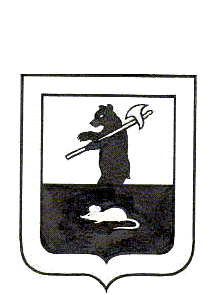 АДМИНИСТРАЦИЯ ГОРОДСКОГО ПОСЕЛЕНИЯ МЫШКИНПОСТАНОВЛЕНИЕг. Мышкин09.04.2024											№ 85О запрете пала сухой травы на территории городского поселения МышкинВ соответствии с Федеральным законом от 06.10.2003 г. № 131-ФЗ «Об общих принципах организации местного самоуправления в Российской Федерации», Федеральным законом от 21.12.1994 г. № 69–ФЗ «О пожарной безопасности», Законом Ярославской области от 07.12.2004 г. № 52-з «О пожарной безопасности в Ярославской области», Постановлением Правительства Ярославской области от 22.03.2024 г. № 333-п «Об установлении начала пожароопасного сезона на территории Ярославской области в 2024 году», с целью уменьшения риска возникновения чрезвычайных ситуаций, обеспечения безопасности населения, снижения возможного ущерба,ПОСТАНОВЛЯЕТ: 1. Запретить пал сухой травы, разведение костров, сжигание мусора на территории городского поселения Мышкин, в период прохождения пожароопасного периода 2024 года. 2. Специалистам, ответственным за работу по вопросам ГО и ЧС по первичным мероприятиям пожарной безопасности:2.1. Произвести разъяснительную работу с населением городского поселения Мышкин о соблюдении мер пожарной безопасности с целью недопущения несанкционированного разведения костров, сжигания сухой травы.2.2. На информационных стендах городского поселения Мышкин разместить объявления «О запрете пала сухой травы, разведения костров, сжигания мусора на территории городского поселения Мышкин». Также информировать население путем распространения листовок и памяток.2.3. Усилить контроль за развитием пожарной обстановки на территории городского поселения Мышкин.3. Рекомендовать руководителям организаций и учреждений, расположенных на территории городского поселения Мышкин:- обеспечить контроль за выполнением противопожарных мероприятий на подведомственных территориях;- очистить территории объектов от мусора и сухой травы. 4. МУ «Управление городского хозяйства» принять меры и усилить контроль по недопущению несанкционированных свалок на территории городского поселения Мышкин. 5. Опубликовать настоящее постановление в газете «Волжские зори» и разместить на официальном сайте городского поселения Мышкин в информационно-телекоммуникационной сети «Интернет».6. Контроль за исполнением настоящего постановления оставляю за собой.7. Настоящее постановление вступает в силу с момента подписания.И.о. Главы городскогопоселения Мышкин								В.А.Крылов